Rasgos del Evangelio de MarcosFrancisco P. Herrero.Biblia de Casa dela Biblia. Madrid, 1992. Introducción Mc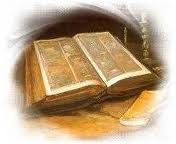    Marcos enseña a los catequistas a conocer y amar a Jesús. Su Evangelio gue es el primer texto que trató de relatar los hechos del Gran Maestro busca decir a todos que trabajar por Jesús merece la pena.  Es un texto que rezuma amor y respeto. Es los que un catequista, como todo mensajero y educador de la fe, tiene que saber y conseguir     ¿Quién dice la gente que soy yo?... y vosotros ¿quíén decís que soy yo?. Esta pregunta que Jesús hizo un día a sus discípulos en Cesarea de Filipo, allá al Norte de Galilea,  no ha perdido actualidad en los veinte siglos que han transcurrido desde aquel día. Hombres y mujeres de todas las épocas v geografías han visto en Jesús un maestro, un líder, una personalidad inigualable.    Sus enseñanzas sobre el amor, su atención a los desheredados de la tierra, su oposición a todo lo que oprime al hombre, sus gestos liberadores, han hecho de él un personaje aceptado y admirado. Pero esta aceptación tiene un límite, y ese límite se encuentra en el calvario. Hasta allí no llega la admiración, porque su muerte resulta escandalosa. Sólo unos pocos se paran a escuchar la invitación de tomar la cruz y seguir a Jesús, único camino para llegar a conocer la verdadera identidad de Jesús. El evangelio de Marcos es  una invitación a descubrir el auténtico rostro de Jesús, recorriendo junto a él el camino que conduce hasta la cruz y, después de ella, a la resurrección.   1. Marcos y su Comunidad     Los destinatarios del segundo Evangelio son, en su mayoría no judíos, a quienes el evangelista tiene que explicar expresiones y costumbres judías (véase Mc 5. 41; 7 ss) Pertenecían con toda probabilidad a una pequeña comunidad asentada en la gran ciudad de Roma. Corrían tiempos difíciles para ellos. Resultaban odiosos, tanto para los judíos como para los romanos.    La fidelidad a la doctrina de Jesús comportaba el riesgo continuo de verse despreciados, maltratados e incluso perseguidos, como ocurrió en tiempos del emperador Nerón en el año 64 d. C. En esta situación de persecución y de crisis se hacía necesario afianzar la fe. Marcos se propuso responder a aquella situación crítica volviendo la mirada hacia Jesús para profundizar en el misterio de su persona.    Su relato, que tenía una intención catequética y pastoral, dio origen a un nuevo género de literatura cristiana. Con él nacen los evangelios, escritos auténticamente pastorales, en los que a la narración sobre Jesús se une de manera indisoluble el testimonio de la Comunidad creyente, el cual llega hasta nosotros revestido de toda su fuerza interpelante.   El autor del más breve de los cuatro evangelios evangelio se esconde por completo tras el velo de su narración. No obstante ya la tradición más antigua lo identificó con Marcos, persona en estrecha relación con los apóstoles Pedro y Pablo y buen conocedor de los principales centros de irradiación del cristianismo primitivo.   Como ya hemos dicho, lo más probable es que el evangelio de Marcos haya sido compuesto en Roma. Así lo afirma una antigua tradición, corroborada por algunos datos del evangelio (uso de latinismos y costumbres típicamente romanas, como la posibilidad de que una mujer se divorciara de su marido: Mc 10 11-12) así como la brevedad de sus descripciones, más conformes con los usos pragmáticos de los romanos que con la oratoria elegante de los griegos.    La fecha de composición puede fijarse entre los años 60 d. C. y 70 d. C.  aunque muchos biblistas la ponen hacia el 50. Por un lado, los datos del evangelio reflejan una comunidad con problemas típicos de la segunda generación cristiana (después del 60 d. C.); y por otro lado  no hay una referencia clara a la destrucción de Jerusalén (ocurrida en el año 70 d. C.), un acontecimiento que tuvo grandes repercusiones entre los primeros cristianos. 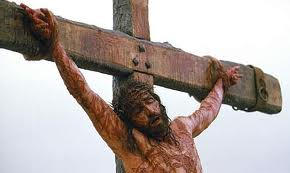 2. El mensaje de Marcos     El tema central y dominante del evangelio es el de la identidad de Jesús. Son muchos los que se interesan por esa cuestión; “los demonios, los discípulos, la gente, Herodes, el sumo sacerdote, Pilato, el centurión". Muchas son también las ocasiones en que se plantea interrogantes; milagros, revelaciones divinas, palabras de Jesús, muerte de Jesús...     Pasando por sombras y luces, la respuesta se hace esperar, pero termina siendo precisa y clara en la confesión de aquel centurión que lo ve morir. “Verdaderamente este hombre era Hijo de Dios (Mc 15.39). Para Marcos, como para toda la cristiandad primitiva, el titulo "Hijo de Dios" era sin duda el más adecuado para expresar tanto el origen divino de Jesús como su vinculación sin igual a Dios y su verdadera  humanidad.    Pero ¿por qué esa demora en presentarnos a Jesús como Hijo de Dios, y por qué las repetidas órdenes de silencio sobre aquellos que parecían entrever el misterio (vease Mc 1 34. 44; 3 12;  5 43; 7. 36; 8. 26-30; 9. 9)? ¿Por qué quiere Jesús mantener oculto que es el Mesías, el Santo de Dios? No es cuestión de ignorancia, sino que se trata de una técnica literaria característica de Marcos, mediante la cual desvela y esconde a la vez el misterio de la persona de Jesús.    El evangelista es consciente de estar ante una realidad que jamás podrá ser convenientemente expresada en conceptos ni entendida por los creyentes, pues es el gran misterio del protagonista del Evangelio. Más aún, sabe que algunos cristianos podían tener una visión equivocada de Jesús.    Por eso, a toda afirmación sobre su identidad debe seguir siempre la apertura, la búsqueda, el esfuerzo por una comprensión mejor. El creyente nunca puede contentarse con fórmulas fijas, nunca puede dejar de plantearse la pregunta; tú ¿quién eres? junto a la presentación de Jesús.   Hay un segundo tema que destaca en el evangelio de Marcos. Es el tema del discipulado. La misma estructura literaria lo pone de manifiesto. Los relatos de la vocación (Mc 1. 16-20), elección (Mc 5 16-19) y misión (Mc 6. 7-15) de los discípulos ocupan una posición privilegiada al iniciar, tras un breve sumario, las tres secciones de la primera parte    También en la segunda parte sigue manteniendo el grupo restringido de discípulos una importancia singular: son los destinatarios únicos de la enseñanza en la que Jesús muestra las consecuencias de su caminar hacia la cruz (Mc 8- 11-13; 9. 31-52; 10 32-34); ellos lo acompañan durante toda su actividad en el templo; su presencia junto a Jesús se prolonga hasta que éste es apresado. Después lo abandonarán, pero el abandono no es la última palabra. Jesús mismo hará superar su huida anunciando personalmente (Mc 14.28) v repitiendo por medio del ángel pascual (Mc 16. 7) su reencuentro en Galilea.    Los discípulos son, por tanto, un constante punto de referencia para el evangelista, pues constituyen un grupo expresamente llamado y escogido por Jesús para una tarea específica; acompañarlo y ser enviados a predicar (Mc 5. 14-15). La comunicación con Jesús tiende a la comunión en el  misterio de su persona, siendo esa comunión el fundamento esencial imprescindible de la predicación. 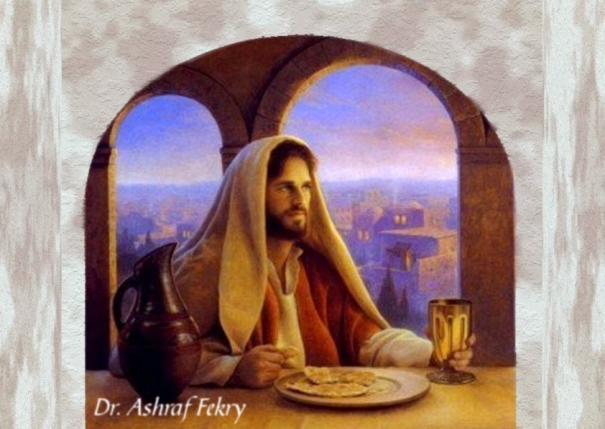       Cristología y discipulado, como temas dominantes del evangelio de Marcos, se entrecruzan de continuo y se esclarecen recíprocamente, haciendo de  este evangelio una obra siempre actual, dramática e inquietante. La buena nueva de Jesús como Mesías e Hijo de Dios no es una doctrina científica o una mera especulación intelectual a base de nociones y de títulos. Es la comunicación de un hecho que quiere ser el fundamento de una comunión de vida: el discipulado. El discipulado, por su parte, es el lugar privilegiado para la revelación de la identidad de Jesús. En la unión personal con él es donde Jesús desvela el misterio de su ser.  3. Composición y división    Con un vocabulario pobre y un estilo sencillo, lleno de repeticiones Y esquematismos, el autor manifiesta paradójicamente unas dotes extraordinarias de narrador y compositor. Todas sus páginas respiran viveza y realismo, y la sucesión de cada relato responde a un plan bien preciso, sabiamente concebido v perfectamente logrado. Es un autor que, aunque escribe con poca elegancia, sabe componer bien.     El principio fundamental que unifica y organiza toda la obra es de carácter teológico: la revelación de la identidad de Jesús. Tal como insinúa en su primera frase (Mc 1. 1), el evangelista se propone mostrar, de una manera progresiva, que Jesús es realmente el Mesías esperado (Mc. 8. 29), pero que su mesianismo, en contra de las esperanzas del momento, es un mesianismo sufriente  - Hijo del hombre -, sustentado sobre la condición divina  - Hijo de Dios (Mc 15. 39).    Numerosos indicios literarios permiten dividir este evangelio en dos grandes partes, cada una de las cuales consta de tres secciones:Prólogo (Mc 1. 1-15) I. JESUS, MESIAS  (Mc 1. 14-8 50) 1. Revelación de Jesús y ceguera de los dirigentes judíos (Mc 1 14-5-6)2. Revelación de Jesús e rechazo de sus parientes y paisanos (Mc 5 7-6 6.1)3. Revelación de Jesús y reconocimiento inicial de sus discípulos (Mc 6-8.30)II. MESIAS SUFRIENTE E HUO DE DIOS (Mc 8.31-16)    1. En camino hacia Jerusalén: Revelación del camino doloroso                  Del Mesías (Mc 8 31-10.52)   2. Jerusalén. Revelación de una autoridad que supera                           la del "Hijo de David" (Mc 11.1 – 15. 57)   3. Pasión y  resurrección de Jesús. Revelación en plenitud (Mc 14 1-16.8).Apéndice canónico (Mc 16 9-20)  El evangelio de Marcos es una continua revelación de Jesús. El misterio de su persona se va desvelando poco a poco, en una creciente tensión dramática que envuelve al lector, y lo hace entrar en el grupo de los que tienen que dar una respuesta a la pregunta central: y vosotros, ¿quién decís que soy yo? (Mc 8. 29).     La primera parte está llena de respuestas a esta pregunta. Los dirigentes judíos rechazan a Jesús (Mc 3. 5-6), y sus parientes y paisanos no le comprenden (Mc. 6. 1-6). Los demonios creen conocerlo, pero Jesús los manda callar (Mc 1. 34 – 3.11), lo mismo que prohíbe hablar a quienes cura de sus enfermedades y dolencias (Mc 1 44; 5 43; 7. 36; 8. 26).   Sólo los discípulos comienzan a entender quien es Jesús (Mc 8. 29), pero su comprensión es también incompleta. La afirmación de Pedro: tú eres el Mesías necesita ser profundizada y comprendida en su verdadero sentido.   La segunda parte del evangelio intenta completar la respuesta de Pedro, mostrando que el mesianismo de Jesús pasa necesariamente por la cruz.    Todo en ella apunta hacia la pasión (Mc 8 31-33. 9.30-32; 10 32-34), en la que Jesús aparece como el Hijo obediente del Padre. Por eso, la confesión del centurión romano al pie de la cruz; verdaderamente este hombre era Hijo de Dios (Mc 15. 59) marca el punto de llegada de esta progresiva revelación del  misterio de Jesús. Es entonces, y no antes, cuando los lectores del evangelio pueden comprender quien es realmente Jesús.Otras opiniones sobre Marcos  El Marcos evangelista se suele identificar con el Juan Marcos que acompañó a Pablo en el segundo viaje ( Hech 15.39 y Col 10.12 o 2 Tim 4.11) Se sospecha también que pudo ser uno de los 72 discípulos que Jesús mandó delante, en su viaje hacia Jerusalén para predicar en las aldeas. Es posible que su casa en Jerusalén fue la que Jesús empleó para la Ultima Cena. Y es posible que acompañó a Pedro un tiempo , o que incluso fue con él hasta Roma, pues Pedro Habla de de su "querido hijos Marcos" (1. Pedr. 5.13)Es sin duda el evangelio más antiguo, tal vez del año 55 o 60. Escrito con cierta  probabilidad en Roma o en una Iglesia en donde abundaban los cristianos provenientes de la gentilidad. Y fue  el que proporcionó gran parte del material narrativo, así como el contexto, tanto para Mateo como para Lucas. Lo escribió, pues, unos 25 a 30 años después de la muerte de Jesús.
   Recogió los datos de quienes habían vivido con él, acaso el grupo de Apóstoles y hermanos que en Antioquía o en Siria se mantuvieron en el entorno de Pedro.
 Mateo y Lucas complementan los relatos de Marcos cada uno a su manera y añaden datos de otras procedencias    Marcos como Catequista i Evangelizador    Es el texto más primitivo de los Evangelio, según las recientes opiniones de autores que manejan argumentos arqueológicos y testimonios de primitivos autores como Eusebio de Cesarea (s. III) o el escritor Papías. Su relato parece ser sólo testimonio de lo que ha visto realizar.    Se desprende de las citas en las que se le nombra ( (He. 15,37-39en  4,10; 2 Tim. 4.11; Fil. 24) o en 1 Pedro 5.13)
   Al margen de sus relaciones y conocimientos posibles con Pablo y también con Pedro, lo cierto es que hoy coincidencia de admitir que fue el primer evangelio escrito y hecho en ambiente de convertidos del judaísmo, con buenos conocimientos de los usos judaicos y de las expectativas mesiánicas basadas en los Profetas.     La misión salvadora de Jesús está en el centro de la atención del Evangelista, desde el bautismo de Jesús, con el que empieza el relato, hasta el brevísimo dato de la resurrección.   Es pues un Evangelio  que relata la historia del Jesús hombre y salvador. Lo hace de forma concreta, precisa y breve  El Evangelio comienza y termina en Judea. Pero la mayor parte de las descripciones se sitúan en Galilea. La importancia de Galilea se asocia en Marcos a los datos que ha recogido de sus fuentes sobre el lugar en donde sus discípulos le verán por última vez (14. 28; 16. 7).  Las Estructura del texto es sencilla, ágil y muy natural.   Es sencilla, la más simple de los cuatro Evangelios, lo que acredita su carácter primerizo. Su reflexión se desarrola de la siguiente manera:Comienzos (1. 1 a 12)  Se relata el Bautismo de Jesús y la penitencia en el desierto. Luego se traslada la atención a Galilea (1. 14) en donde inicia su predicación y sus signos maravillosos.   Resalta el carácter introductorio del texto, breve, claro, propedéutico.   Desarrolla de la mision profética de Jesus.  (1.14 a 8.30)   La mayor parte del Evangelio está orientada a presentar su figura en el contexto de Galilea en que se desenvuelve la acción. Se multiplica los signos y los gestos, para irse dando a conocer. Casi todo acontece en los alrededores del Mar de Galilea, donde Jesús predica sobre el Reino de Dios y sana a los enfermos.   Son hechos que le van haciendo más amado por sus seguidores y más conocido por las poblaciones que atraviesa en su valiente predicación: curaciones, envío de los propios discípulos, multiplicación de panes y peces, disputas, muerte del Bautista.  Su estilo se revela como parabólico y los anuncios caen en los oyentes como la semilla en la tierra. Se centra el final en Jerusalén (8.31 a 13)  Se inician los anuncios de la pasión que le espera y la atención comienza a orientarse hacia la ciudad santa, Jerusalén.   En el fondo de Marcos, está el eje de la pasión:  - primer anuncio (8. 31-33).   Pedro se le opone asustado.
      - segundo anuncio (9. 30-32).  Los discípulos no entendían.
      - tercer anuncio (10. 32-34). En las cercanías de Jerusalén.  Y los hechos que recoge son especialmente mesiánicos: transfiguración (9. 3-12), curación del epiléptico (9. 14.29), consejo sobre el desprendimiento de las riquezas (10. 17-31), entrada festiva en Jerusalén (11. 1-11) y gestos proféticos en la ciudad ( 11 y 12)   El final es muy ágil.  Desde Marcos 11. 11 hasta el final del Evangelio, se relatan los hechos de Jerusalén y el centro está en el fracaso final y la restauración con la resurrección y las apariciones. - Todo sucede en la ciudad santa y en sus alrededores, donde tienen lugar         el conjunto de gestos mesiánicos (caps. 11 y 12) que anuncian su carácter divino.
     - Se recoge el discurso escatológico del Mesías (Cap. 13).
     - Se recuerda la cena de despedida y la noche de Getsemaní (14. 1 a 42)
     - Se relata su arresto y pasión, seguida de la muerte y el entierro (14. 43 a 15)
     - Y brevísimamente se alude a la resurrección, aparición y ascensión (Cap. 16)   La conclusión de Marcos    El Evangelio de Marcos parece terminar en Mc. 16.8 y muchos manuscritos primitivos así concluyen el relato.   Pero otros añaden el fragmento que queda (16.8 a 16.20).     Al margen de todas las multiformes interpretaciones que se han dado a esta diferencia, parece que Marcos refleja la doble tradición que existía entre los primeros discípulos sobre el lugar donde Jesús se había relacionado con ellos después de la resurrección: para uno en Galilea se recoge en 16. 1-8) y luego en Jerusalén (16. 9.20).  Los especialistas lo explican sospechando que el texto primitivo terminaba en el 8 y alguien tardíamente, inspirándose en Lucas, añadió lo relativo a Jerusalén.  Es un ejemplo de cómo en los textos evangélicos existe, junto al mensaje religioso, el factor humano. Lo esencial, el mensaje de la fe, está en que Jesús triunfó de la muerte con su resurrección, envió a sus seguidores a evangelizar al mundo y está glorioso en su Reino, hacia el cual sus seguidores caminan. Le secundario es si fue en Jerusalén o en Galilea su último contacto con ellos.    Lo que a nosotros importa es el mensaje, el kerigma. Lo otro son opiniones: puede ser lo primero, lo segundo, o las dos cosas a la vez.  Es probable que el texto de Marcos se redactó debido al interés existente desde el principio en las comunidades cristianas de tener un relato de los hechos y dichos de Jesús. Y es casi seguro que Marcos partió de algún relato un poco sistemático de la pasión y muerte del señor y de alguna colección de dichos y de hechos.    Sobre ello escribió con algún orden lo que hasta entonces había sido tradición oral. Así surge el texto, que es el más breve de los cuatro Evangelio.  Algunos fragmentos, como el conjunto de parábolas (cap 4) o los milagros de Galilea (caps. 4, 5 y 6), bien podían ya estar redactados y el evangelista se contentó con integrarlos en su relato escrito. Valor de e Marcos.   Fue reunir todo el material disponible en un relato que atrajo el afecto y el interés de las comunidades y se fue extendiendo entre ellas para la lectura y reflexión en los encuentros de plegaria y Eucaristía.  Además, el modo narrativo muestra cierta viveza dramática que le hace interesante.  Se  inicia con una descripción del conflicto de Jesús con la fuerza cósmica del mal, Satán, y por el eco de la figura del Bautista en el Jordán al comienzo de la predicación de Jesús.   La tensión y la lucha de Jesús contra el mal crece en los textos siguientes: 2. 6-7; 3. 2; 3. 6; 3. 22) y culmina en el enfrentamiento cono los sacerdotes y autoridades del Templo (11. 18) y sus ataques contra las autoridades judías (12. 1-12; 12. 38-40).    La confrontación termina con la condena a muerte de Jesús (14. 1-2), el juicio y la crucifixión. En la narración de la Pasión, los adversario de Jesús lo san también los de los mismos cristianos que por ellos fueron perseguidos. Lógicamente esto era un motivo para que los cristianos vieran en aquel primer texto orgánico una apasionante radiografía de su vida colectiva.  El Catequista y Marcos   La Catequesis escondida en el texto de Marcos es viva y aleccionadora   - Hace caer en la cuenta en el valor humano de la figura de Jesús.
       - Descubre el carácter de regalo que su mensaje salvador representa para todos.
       - Recuerda a los cristianos el carácter de lucha de la vida, a ejemplo de Jesús.
       - Recuerda su permanencia viva y misteriosa entre sus seguidores.
       - Se apoya en la necesidad de continuar la vida conforme a la voluntad divina.
       - Resalta los hechos humanos, no sólo divinos de Jesús, con realismo conmovedor      y con una sencillez entrañable.   Marcos debió tener resonancia en las comunidades primitivas que los fueron recopilando y transmitiendo con interés. Así surgieron otros deseos que pronto darían como resultado la redacción de los otros Evangelio más completo o más adaptados a lo que se relataba y recordaba en otras comunidades.   En su carácter pionero reside su importancia histórica. y en su viveza de imágenes cristológicas está su interés ideológico.   Marcos debió estar asesorado por las mejores fuentes. Según la tradición, la de Pedro y la comunidad de Jerusalén o la numerosa de Antioquía. Pero a él le corresponde el mérito de haber ordenado por escrito un material que daba pie para ordenar la predicación viva de la figura perseguida y de la doctrina salvadora del Mesías, en un contexto de amor profundoEl tono de Marcos es dramático, pues en el fondo de sus relatos late la lucha contra el mal, contra el Demonio maligno y contra los judíos adversos, tanto de Jerusalén como de Galilea.    El tono apocalíptico de Marcos le hace atractivo. Muestra la victoria de Jesús, del Reino de Dios sobre el reino de Satán, lo que queda reflejado en su historia humana y misionera (3. 27).   El resultado final triunfante está en la Resurrección de Jesús (1. 34 y 44; 3. 12; 5. 43; 7. 36; 8. 26 y 30; 9. 9).   Pero además culminará con la segunda venida, que los primeros seguidores de Jesús esperan con expectativa de inminencia.